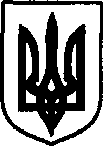 УКРАЇНАДунаєвецька міська рада VII скликанняР І Ш Е Н Н ЯСорок четвертої (позачергової) сесії1 листопада 2018 р.				Дунаївці 				№2-44/2018рПро внесення змін до міського бюджету на 2018 рікУ відповідності до пункту 23 частини 1 статті 26, статті 61 Закону України «Про місцеве самоврядування в Україні», враховуючи пропозиції спільного засідання постійних комісій від 01.11.2018р., міська радаВИРІШИЛА:1. Внести зміни до рішення сесії міської ради VІІ скликання від 22.12.2017 р.   № 10-32/2017р «Про міський  бюджет на 2018 рік»:зменшити видатки загального фонду міського бюджету по КПКВКМБ 0611100 «Надання спеціальної освіти школами естетичного виховання (музичними, художніми, хореографічними, театральними, хоровими, мистецькими)» на суму 265000 грн., з них оплата праці-220 000 грн. (головний розпорядник-управління освіти, молоді та спорту);збільшити видатки загального фонду міського бюджету по КПКВКМБ 0116071 «Відшкодування різниці між розміром ціни (тарифу) на житлово-комунальні послуги, що затверджувалися або погоджувалися рішенням місцевого органу виконавчої влади та органу місцевого самоврядування, та розміром економічно обґрунтованих витрат на їх виробництво»  на суму 265 000 грн. (головний розпорядник – міська рада).2. Додатки 1,2,3,4,5,6,7 до рішення сесії міської ради VІІ скликання від 22.12.2017 р. № 10-32/2017р “Про міський  бюджет на 2018 рік” з урахуванням внесених змін викласти у новій редакції відповідно до даного рішення.3. Контроль за виконанням рішення покласти на постійну комісію з питань планування, фінансів бюджету та соціально-економічного розвитку (голова комісії Д.Сусляк).Міський голова								В.Заяць